Государственное автономное профессиональное образовательное учреждение Московской области “Профессиональный колледж “Московия”В городском округе ЛенинскийИССЛЕДОВАТЕЛЬСКИЙ ПРОЕКТЗагадка века «Вольф Мессинг - ночной кошмар Гитлера и друг Сталина»	Автор: студентка группы 3ТР-20 Рысев Николай                                                                                                                        Руководитель:                                                                                          Ломакина Надежда Алексеевна2024 г.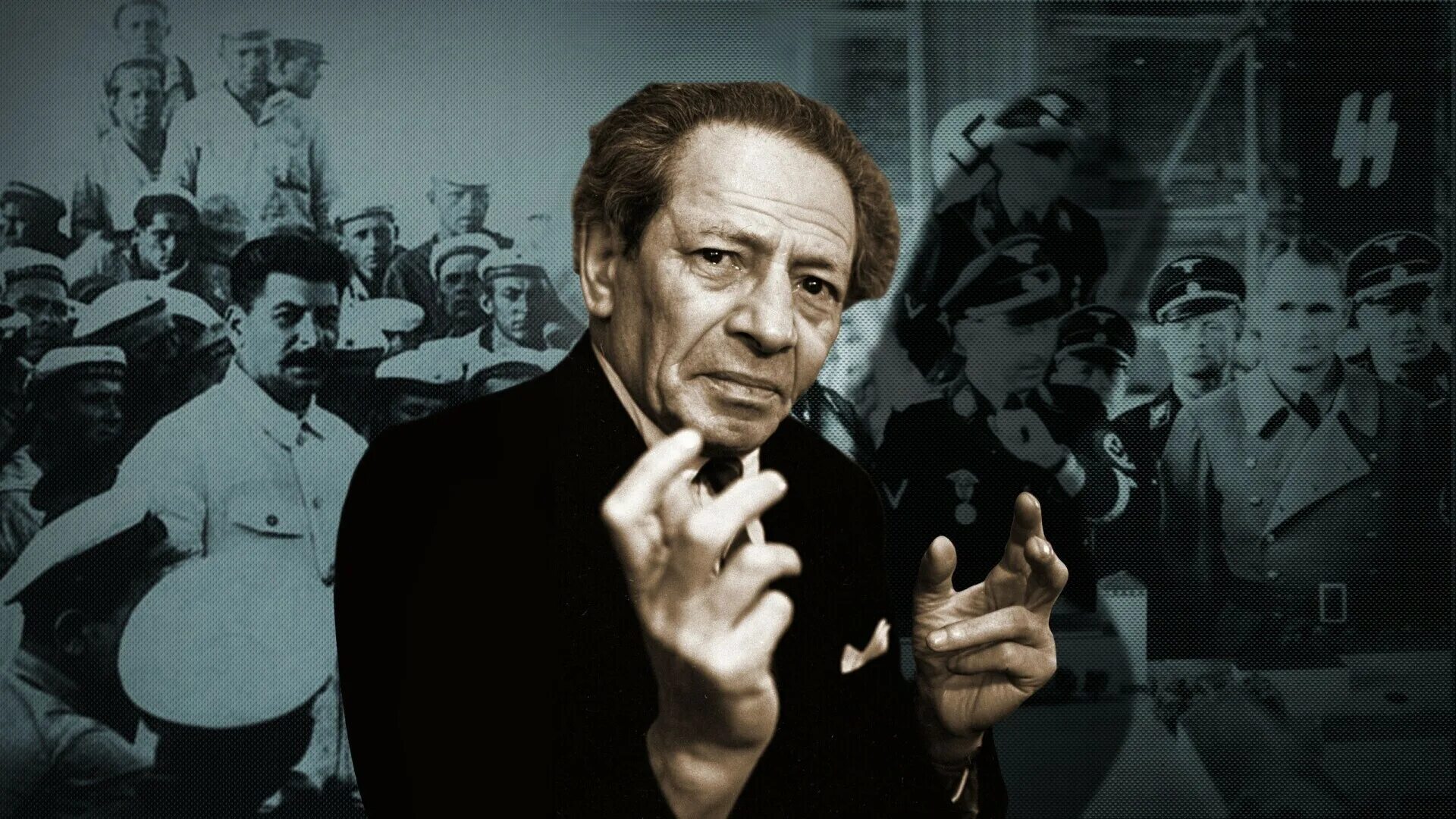                                                     I. Введение                                                           АктуальностьЛичность Вольфа Мессинга до сих пор овеяна множеством загадок и тайн, слухов и сплетен.Хотя его выступления были разрешены в СССР и собирали огромные залы, «феномен Мессинга» не укладывался в прокрустово ложе воинствующего материализма, а советский научный официоз предпочитал не изучать «магию мозга» великого телепата, но «разоблачать его фокусы» и писать на него доносы.Современная наука не приемлет так называемых экстрасенсов или паранормов, считая всех их шарлатанами. Действительно, на человеческой жажде чуда охотно паразитируют разного рода «целители», «маги» и прочие мошенники. Однако для любого непредвзятого человека очевидно, что Вольф Мессинг — не из их числа.Сам он всю жизнь пытался понять природу своего дара, поэтому всегда охотно шел на контакт с исследователями. Он показывал свои «психологические опыты» перед самыми авторитетными комиссиями, читал мысли, передвигал предметы энергией мозга, предсказывал будущее — но ему отказывались верить. Были проведены десятки опытов, подтвердивших наличие у него паранормальных способностей, но объяснить природу его дарования ученые так и не смогли.Однако не следует забывать, что он работал на Сталина и Берию в разгар борьбы Союзников против нацизма и, судя по документам, не запятнал себя соучастием в сталинских репрессиях.Цели      Исследование кремлевские маги: Правда и вымысел о том, как экстрасенсы влияли на советских партийных лидеров
ЗадачиДля достижения поставленной цели нам необходимо решить следующие задачи:1) Найти информацию по данной теме, почитать воспоминания в разные периоды  2) Проанализировать собранную информацию3) Сделать выводы на основе полученных сведений. 4) Оформить доклад в проектМетоды исследованияРеферированиеСбор информацииАнализ Синтез Продукт исследованияНаучно-исследовательская работа на тему:Загадка века «Вольф Мессинг - ночной кошмар Гитлера и друг Сталина»ГипотезаО Вольфе Мессинге заговорили в стране после публикации в 1965 году в журнале Наука и религия пяти больших отрывков из его готовившейся к выходу книги Вольф Мессинг. Я - телепат. Согласно приведенным там данным, он родился на территории нынешней Польши, а когда в 1939 году со стороны фашистской Германии началась ее оккупация, нелегальным путем пересек границу с СССР. Он бежал от немцев, потому что видел развешанные объявления - за его еврейскую голову обещали 200 тысяч рейхсмарок. Гитлер хотел его казнить.ИсториографияВольф Гершкович Мессинг – менталист, артист эстрады, основной деятельностью которого были психологические опыты с чтением мыслей присутствующих. Носил звание Заслуженного артиста РСФСРОн был учеником Фрейда и известного доктора Абеля, люди беспрекословно подчинялись его воле, а он видел их будущее и даже мог изменить судьбу. Этот невероятный человек – Вольф Мессинг, самый загадочный и необъяснимый феномен 20-го века. Он был человеком-загадкой, которого нельзя считать простым гипнотизером. Одним прикосновением он лечил болезни, с которыми не могла справиться официальная медицина. Он видел ход исторических событий, менял судьбы людей, в том числе и сыну Вождя всех народов, который благодаря ему остался жив. Миллионы людей посетили его концерты и восторгались его даром, и только он видел в этом не подарок, а проклятие судьбы.II. Основная частьДЕТСТВОРодился Вольф Мессинг 10 сентября 1899 года в городке Гура-Кальвария, недалеко от Варшавы. В те времена эта территория была частью Российской империи. Кроме Вольфа в семье подрастало еще три сына. Отца звали Гершек Мессинг, он был типичным неудачником, и за ним закрепилась кличка Гершка-босяк. Особых достатков в семье не было, основным источником их доходов была аренда сада, в котором дети по мере сил ухаживали за деревьями. Мама – Хана Мессинг, умерла молодой от чахотки. Родители отличались набожностью и строгостью, поэтому дети росли абсолютно не избалованными и привычными к спартанскому образу жизни.С раннего детства Вольф был «лунатиком», почти каждую ночь он бродил по дому во сне, а наутро его мучили головные боли. Для лечения мальчика родители использовали народное средство. Каждую ночь возле его кровати ставили таз, полный холодной воды. Поэтому каждый раз, когда он вставал с кровати, ногами окунался в воду и мгновенно просыпался. Таким образом, родители победили сомнамбулизм сына.РОДИТЕЛИ НАСТОЯЛИ НА ТОМ, ЧТОБЫ ШЕСТИЛЕТНИЙ ВОЛЬФ УЧИЛСЯ В ЕВРЕЙСКОЙ ШКОЛЕ. И ХОТЯ ЕМУ БЫЛО НЕИНТЕРЕСНО УЧИТЬ ТАЛМУД И ЗАПОМИНАТЬ МОЛИТВЫ, МАЛЬЧИК НЕ СОПРОТИВЛЯЛСЯ.Вскоре он сумел удивить раввина, преподававшего этот предмет, своей феноменальной памятью. Именно раввин помог Мессингу попасть на учебу в Иешибот, школу, где готовили священнослужителей.Теперь Вольф категорически отказывался от учебы в этой школе, потому что не хотел быть раввином. Отец наоборот, считал, что таким образом мальчик обеспечит себе будущее и сможет позаботиться и о нем в старости. Чтобы переубедить упрямого сына отец пошел на хитрость. Он подговорил бродягу, чтобы тот, накрывшись простыней, появился перед Вольфом из темноты, и представился Ангелом. Так и произошло, Ангел сказал Мессингу, что его ждет прекрасное будущее в качестве раввина. Только спустя много лет он узнал правду, а в тот момент искренне верил в предсказание.Учеба в Иешиботе не доставляла радости мальчику, он с трудом выдержал в стенах учебного заведения несколько лет, пока не решился бросить все и уехать в Берлин. У него не было денег на билет, поэтому Вольф решил ехать «зайцем». Как на грех, в вагон зашел кондуктор, проверяющий проездные документы. Испугавшись, мальчик забился под лавку, в надежде, что его никто не заметит, но кондуктор строго попросил Вольфа предъявить билет. Тогда мальчик протянул ему обрывок какой-то бумаги, валявшейся на полу, и стал пристально смотреть в глаза проверяющему. Кондуктор спокойно прокомпостировал этот клочок, и посоветовал пассажиру не сидеть под лавкой, а занять свободное место, благо в вагоне их было полно. Только тогда Мессинг убедился, что обладает невероятными способностями.ПО ПРИЕЗДУ В БЕРЛИН, МАЛЬЧИК НАХОДИТ РАБОТУ ПОСЫЛЬНОГО, НО ЕГО ЗАРПЛАТА БЫЛА НАСТОЛЬКО МИЗЕРНОЙ, ЧТО ПРИХОДИЛОСЬ ОТКАЗЫВАТЬ СЕБЕ ДАЖЕ В ЕДЕ.Зато трудиться нужно было много часов, и однажды он прямо на улице потерял сознание. Это был голодный обморок, после которого мальчика отвезли в больницу. Доктора решили, что он умер, поэтому тело Мессинга перевезли в морг, где он находился на протяжении трех суток. Один из бдительных практикантов заметил, что Вольф жив и доложил об этом доктору.Этот случай вызвал интерес у психиатра и невропатолога из Германии, профессора Абеля. Вскоре Абель взял Вольфа к себе в ученики, учил его умению управлять своим организмом, читать и внушать мысли.В ЕВРОПЕБольшую роль в биографии Мессинга сыграл талантливейший импресарио Цельмейстер, с которым его познакомил профессор Абель. С помощью импресарио Вольф получил работу в берлинском музее необычных экспонатов. Молодой человек мог управлять летаргическим сном, поэтому он лежал в стеклянном гробу, пребывая в бездыханном сне. Эти выступления приносили приличные деньги, и Мессинг имел возможность продолжать совершенствовать свое мастерство. Профессор Абель и его помощник Шмитт продолжали обучение талантливого юноши. Теперь он мог отлично понимать, о чем думает его собеседник, особенно, когда прикасался к нему рукой. Ему удалось научиться управлять болевыми ощущениями в собственном теле, он их просто отключал.Позже Мессинг принимал участие в выступлениях цирковых трупп. Ему удалось попасть даже в варьете Витергартен и цирк Буша, где он покорял публику своими номерами. Суть номера заключалась в том, что артисты брали у зрителей разные предметы и прятали их по залу.В 1915-м Мессинг отправился в свое первое самостоятельное турне по Центральной Европе, которая как раз была втянута в Первую мировую войну. Потом было еще несколько туров, пока в 1921-м Вольф не оказался в родной Польше, причем с приличным капиталом.В самом начале Второй Мировой войны, в 1939-м, отца, братьев и всех родственников Вольфа арестовали, и вместе с другими евреями расстреляли в Майданеке. Матери на тот момент уже не было в живых, она умерла, когда Вольф был тринадцатилетним подростком. Артисту удалось избежать участи его родных, он перебрался в СССР.КАРЬЕРАНа новом месте Вольфа поддержал Петр Абрасимов, который в те годы возглавлял отдел искусств. Мессингу удалось продолжить свои выступления, на которых он проводил психологические опыты. Вначале его включили в состав агитбригады, потом он перешел в Госконцерт, и это позволило давать самостоятельные концерты во Дворцах культуры по всей стране. Одно время Мессингу довелось поработать с советской цирковой труппой, куда его приняли иллюзионистом.Часть заработанных личных средств Мессинг отдал на сборку истребителя ЯК-7, специально для Героя Советского Союза Константина Ковалева. Самолет построили в Новосибирске, и летчик летал на нем до самой победы. Долгие годы Вольфа и Константина связывала дружба. Советские граждане по достоинству оценили патриотичность Мессинга, он стал еще более любимым и популярным, поэтому все его выступления проходили с аншлагом.Глава IIСталин и ясновидящий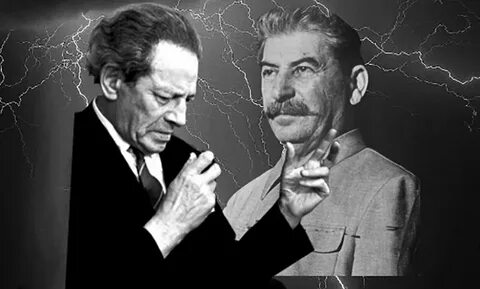 Отношения Сталина и Мессинга складывались неравномерно. Вождя нервировало, что какой-то там телепат разговаривает с ним на равных, а главное, без лести и подобострастия. Смерть жены, Надежды Сергеевны Аллилуевой, наверное, настолько ожесточила его и без того грубое сердце, что он находил отдохновение в раболепстве перед собой других людей, в убийстве непокорных или даже, как ему казалось, в чем-то с ним несогласных.А тут какой-то актеришка задает ему вопросы и дает советы. Мысленно Иосиф Виссарионович уже приставил пистолет к его затылку, но вовремя вспомнил, что сам нуждается в услугах ясновидящего, сам вызвал его в Москву по неотложному и волнующему делу. К тому же Сталин не ощущал в собеседнике даже намека на агрессивность и интуитивно чувствовал перед собой умного, если не гениального человека, который об их сугубо интимном разговоре не поведает никому. Он знает цену жизни, сам прошел через адские мучения, а его родственников погубили фашисты, к которым теперь отношение и у вождя, и у ясновидца одинаковое.Сталин долго и томительно переживал предательство Гитлера, к тому же не прошло и двух месяцев с начала войны, как немцы захватили в плен его старшего сына – Якова. Сталин недолюбливал этого своенравного мальчишку, особенно после того, как тот самостоятельно, без упоминания об отце, поступил в Институт инженеров железнодорожного транспорта, не спрашивая совета, женился на красивой танцовщице Юлии Мельцер. Сталин искал в нем свои черты – честолюбие, властность, жестокость, но видел мягкосердечие, спокойствие, рассудительность. Это иногда бесило отца. К тому же Яков слишком прямодушен и многое рассказывал жене о жизни семьи Сталина.Тайной и неодолимой мечтой вождя было передать власть в стране одному из двоих сыновей. Старший меньше всего подходил для этой роли, не уверен был Сталин и в младшем сыне – Василии, но упорно «расчищал» для него страну от умников и инакомыслящих, способных стать соперниками будущему наследнику.По характеру Яков не подходил для этой жесткой роли, к тому же был грузином – его мать, прачка, умершая рано от тяжелой поденной работы, в девичестве носила фамилию Сванидзе. А Сталин интуитивно чувствовал, что в наследнике должна быть частица русской крови. Ведь большинство в стране составляли русские. И не случайно после войны Сталин провозгласил тост за победивший фашизм русский народ.И в искусстве, по его негласному приказу, ловко и настойчиво пропагандировалась дружба и даже любовь именно между русским и грузинским народами.Особенно наглядно это проявилось в фильме «Свинарка и пастух», где еврей Зельдин, игравший грузинского пастуха, буквально пожирал взглядом русскую свинарку в исполнении актрисы Ладыниной.Жгучий брюнет и голубоглазая блондинка, встретившиеся на ВДНХ, полюбили друг друга ярко и безумно. Такими же хотелось бы видеть вождю отношения между своим и коренным народами. Поэтому младшему сыну, которому в душе давно отводилась роль наследника престола, Сталин дал чисто русское и распространенное имя – Василий. Казалось, что для его восхождения на престол он сделал очень многое, а главное, утопил в крови почти половину страны, могущую воспользоваться сменой власти и проявить своеволие.Даже во сне видел, как Василий читает клятву на его могиле, клятву верности делу отца. Нет, вождь не собирался умирать, но, выражаясь словами тех лет, готовил себе надежную смену. Пленение Якова он воспринял как очередной и коварный удар от предавшего его Гитлера. И на поступившее по нейтральным каналам предложение обменять сына на немецкого маршала Паулюса поспешил громко и гордо ответить: «Мы рядовых на маршалов не меняем».Затем пожалел об этом, но не потому, что терял сына, – он показал стране, что для него судьбы всех его солдат одинаковы, – а потому, что находящегося в плену Якова Гитлер мог использовать для всяких инсинуаций. Уже в начале августа 1941-го немецкие самолеты разбрасывали листовки с его фотографиями: «Это – Яков Джугашвили, старший сын Сталина, который 16 июля сдался в плен под Витебском вместе с тысячами других командиров и бойцов. По приказу Сталина Тимошенко и другие командиры учат вас, что большевики в плен не сдаются. Чтобы запугать вас, комиссары лгут, что немцы плохо обращаются с пленными. Собственный сын Сталина доказал, что это ложь. Он сдался в плен. Потому всякое сопротивление германской армии отныне бесполезно. Следуйте примеру сына Сталина – он жив, здоров и чувствует себя прекрасно. Зачем вам идти на верную смерть, когда сын вашего верховного заправилы сдался в плен. Переходите и вы!»…Сталин небрежно протянул листовку Мессингу. Они находились вдвоем в Ореховой комнате Кремля. Мессинг дважды прочитал текст.– Яков жив? – спросил Сталин.– Жив и не знает об этой листовке, – сказал Мессинг и, откинувшись на спинку кресла, заставил себя войти в состояние, близкое к каталепсии. Длилось оно недолго, и Мессинг вскоре пришел в себя.– Вы слышите меня? – донесся до него голос Сталина.– Я хочу разобраться в увиденном, – ответил Мессинг и на несколько минут погрузился в свои мысли, а потом медленно начал рассказ:– Ваш сын попал в специально подготовленную ловушку.– Кто подготовил?! – негодующе произнес Сталин.– Не знаю. Извините, Иосиф Виссарионович. Мелькало много людей в офицерских погонах и с ромбами на воротниках кителей.– Среди предателей были наши офицеры? Не может быть! – взорвался Сталин. Мессинг промолчал, давая возможность собеседнику овладеть собой. Сталин нервно сжал руки.– Он мог сдаться сам, тем более что его батарея попала в окружение. Об этом мне донесли. Слабохарактерный юноша. Волочился за актрисой старше себя по возрасту, еврейкой и, не послушав меня, женился на ней. Говорят, что даже амурничал с Надей. Но в это я не верю! Грузин – это не грузин, если не уважает отца, его семью. Что вы еще видели?– Допрос Якова. Его пытались завербовать, но безуспешно. Просили написать письма вам и жене.– Где письма?– Он их не написал. И больше всего боялся, что вы поверите в его предательство. Хотел покончить с собой, но батарею захватили слишком стремительно.– Мой мальчик! – неожиданно вырвался стон из груди отца, на мгновение его лицо исказилось от боли, но он достал трубку, закурил и стал похож на сурового задумчивого Сталина, каким его рисуют на портретах, только без прикрас и с рябью на лице.– Что они могут с ним сделать? – задал он вопрос Мессингу и самому себе и зло вымолвил: – Будут манипулировать его именем! Унижать меня! Всю страну.– Кстати, ваш сын не поверил, что немцы подошли близко к Москве, – заметил Мессинг.– Не защищайте его! – вдруг, как большая овчарка, ощерился Сталин. – Он виноват уже тем, что попал во вражеский плен! Там он представляет для страны опасность, большую опасность!Мессинг удивился выводу вождя, но, прочитав мысли Сталина, вздрогнул, побледнел и промолчал.– Где он находится сейчас? – выдавил из себя Сталин.– В лагере Заксенхаузен.– В Заксенхаузене, – медленно произнес Сталин, заставив похолодеть сердце Мессинга. – Спасибо за теплые слова о Якове, – неожиданно благодарно улыбнулся он. – Надеюсь, о нашем разговоре не узнает никто, – и грозно сузил глаза. – Очень надеюсь!Мессинг с достоинством ответил:– Я своих обещаний не нарушаю.– Вот и хорошо, товарищ Мессинг, – обнял телепата Сталин, провожая к дверям.Всю дорогу до Новосибирска Мессинг чувствовал себя скверно, из головы не выходили мысли, прочитанные в сознании Сталина. Позднее они подтвердились. В лагере на Якова постоянно оказывалось давление. Местное радио без конца передавало слова его отца: «Нет военнопленных, есть изменники родины». А 14 апреля 1943 года – именно в этот день Мессинг предвидел гибель Якова – в лагерной столовой, где вместе обедали русские и английские офицеры, завязалась ссора, кто-то из англичан обозвал Якова «большевистской свиньей» и ударил по лицу.Немцы относились к англичанам лучше, чем к русским, за что наши называли их подхалимами. Поводов для ссоры было немало. «Но почему оскорбили и ударили именно Якова?!» – потом думал Мессинг, вспоминая слова Сталина о том, что Яков, находясь у немцев, представляет большую опасность для страны, и прочитанные в сознании вождя мысли: «Лучше бы его там не было!»Яков схватился за электрический провод ограждения и закричал дежурному немецкому офицеру: «Застрелите меня! Не будьте трусом!» Офицер поступил согласно инструкции. Тело Якова сожгли в крематории.Сталин узнал о его смерти сразу, хотя союзники объявили об этом значительно позже, не желая сообщать миру, что сын Сталина погиб после ссоры с англичанами. Лейтенант Джугашвили был посмертно награжден орденом Отечественной войны. Через несколько месяцев после гибели.Мессинг долго и мучительно думал над прочитанным в газете крошечным некрологом, и решил, что этим Сталин реабилитировал сына, a может быть, и себя самого…Кроме дела ясновидящего, где находились зафиксированные свидетелями описания его чудес, источником сведений о телепате были слухи, нашептываемые вождю его придворными.Он довольно серьезно отнесся к гипотезе, что Мессинг святой, по какой-то причине живущий среди простых смертных. «Может, для того, чтобы читать их мысли и предвидеть судьбы?» – подумал Сталин.Еще в деле, принесенном Берией, он обратил внимание на высказывание грузина, одного из основателей нейропсихологии Александра Лурии: «Факт ясновидения бесспорный, но перед сутью мы трепещем». Прочитав эти слова, Сталин задумался: в Бога, как такового, он не верил, но мистические явления не отрицал. Людей, способных на невероятные и необъяснимые мысли и поступки, считал своего рода юродивыми и старался их не трогать. К ним относил поэта Бориса Пастернака и ясновидящего Вольфа Мессинга.У Сталина даже мелькнула мысль испробовать его способности в воспитании сына Василия или предсказании даты своего ухода из жизни, но он испугался. Испугался, что под воздействием врагов – а Сталину они мерещились повсюду – Мессинг может приврать в любую сторону и тем самым ввести его в заблуждение, расстроить. Подумал было уничтожить ясновидца, но решил повременить. Мало того, он разрешил Мессингу гастроли по всей стране с лекцией-концертом «Чтение мыслей на расстоянии». Будет нужен – всегда под рукой…Василий создает спортивную державу ВВС. Серьезно. Переманивает в свое общество лучших спортсменов из других команд, ездит для переговоров к ним домой. Сулит квартиры, иные блага. Это обойдется армии и стране в копеечку Но главное, сын занят делом и меньше пьет. Может, со временем его так же увлечет руководство всем Советским Союзом. Иосифу Сталину не о чем будет беспокоиться. Его сменит на престоле родной сын – столь же властный, сильный и жесткий, как отец. Сталину доносят: Василием уже сформированы лучшие в стране команды по хоккею, баскетболу, водному поло… Хуже обстоят дела с футбольной командой. Собрать и быстро создать сыгранную команду из одиннадцати футболистов сложно. Зато в хоккей за ВВС играют бывшие первые тройки ЦСКА, «Спартака», «Динамо»… Такие звезды хоккея, как Бобров, Бабич, Шувалов, Тарасов, Новиков, Зикмунд, Артемьев, Бочарников, вратарь Гарри Меллупс из Риги…Неожиданно для Сталина Мессинг добивается у него приема.«Что ему нужно, когда дела в семье сына поправляются? – думает Сталин. – Наверное, хочет что-то попросить для себя. Что? Деньги? Квартиру? Получит он их, если аппетит не будет сверхмерным!»Сталин не поднимает глаз на вошедшего в кабинет. Перелистывает бумаги, делает вид, что занят. Молчит и Мессинг. Наконец Сталин обращает взгляд на него и думает, как постарел ясновидящий. Однажды он спросил у Мессинга, почему у него не по возрасту морщинистое лицо. Мессинг ответил без промедления: «Мне приходилось много думать и страдать, гибель каждого родного человека отражалась морщиной на моем лице». Теперь виски Мессинга поседели, лоб сильно сморщен, одряхлело и тело. Наверное, он и сам за эти годы постарел. Замечаешь это обычно при встрече с человеком, которого давно не видел.– Зашли навестить меня? – не без ехидства замечает Сталин.Мессинг чувствует иронию и съеживается от унижения. Он не ощущает страха перед Сталиным. Он знает его судьбу, дату смерти, даже то, что последует за нею.– Ваш сын летит с хоккейной командой в Свердловск, – говорит Мессинг.– Не знаю, но вполне возможно, – отзывается Сталин.– На встречу с местным «Спартаком», – уверенно продолжает Мессинг. – Пусть едет поездом.На лице Сталина изумление. Но глаза сидящего перед ним то ли святого, то ли юродивого сверкают столь мистически, что Сталин нервно произносит:– Вы советуете или настаиваете?– Настаиваю, – отвечает Мессинг, встает во весь рост, и перед Сталиным уже не сгорбленный человек, а статный, уверенный в себе и вышедший к зрителям ясновидящий и артист.– Ладно, хорошо, – на всякий случай соглашается Сталин и опускает глаза, показывая, что встреча закончена.Очень трудно было уговорить Василия отправиться в Свердловск не с командой в самолете, а поездом.– Я тебе приказываю! – сурово вещает в трубку Сталин. Василий не понимает, в чем дело, но решает не ссориться с отцом из-за сущего пустяка. Уговаривает для компании поехать с ним в поезде хоккеистов Боброва и Виноградова.«Отец чудит», – объясняет им свою просьбу Василий. Игроки со смехом соглашаются. А вылетевший утром того же дня самолет с хоккейной командой разбивается под Свердловском. Гибнут все до одного хоккеисты ВВС – игроки сборной СССР.Сталин вскоре узнает об этом и просит осведомиться у Мессинга, не нуждается ли он в чем-либо.– Я работаю, спасибо, – отвечает Мессинг.Сталин едва ли не всю жизнь очищал страну от врагов, а сейчас ему казалось, что их стало неизмеримо больше. В конце 1947 года он вызвал к себе Мессинга, сорвав его с дальневосточных гастролей и заменив их выступлениями в Государственном еврейском театре на Малой Бронной.Мессинг поздоровался с вождем и поблагодарил за предложение.– Будешь выступать перед своими, – оскалил зубы Сталин.– Я не различаю зрителей по национальности, – ответил Мессинг.– Врешь! – впервые грубо сказал ему Сталин. – К тебе за кулисы обязательно зайдет Михоэлс. Ваш кумир!– Но я выступаю в театре только по понедельникам, – заметил Мессинг. Он был давно знаком с Михоэлсом, но Сталину об этом не сказал.– Ну и что? – нахмурился Сталин. – Сделай так, чтобы он к тебе зашел. Прочитай его мысли. Узнай, что он затеял против страны. Его планы. Связи с Америкой. Ведь наше еврейское издательство вместе с американским создают «Черную книгу» о зверствах фашизма над евреями.– Полезная книга, – заметил Мессинг, – всю мою родню погубили фашисты.– Не полезная, а националистическая! – взорвался Сталин. – И ты защищаешь своих!– От чего? От кого? – спокойно ответил Мессинг. – Вся моя родня давно уже покоится в земле… Никого не вернешь, – хрипло произнес он. (Позднее выяснится, что чудом выжила одна из его племянниц – Марта Мессинг. – В. С.)– Ладно, – смягчился Сталин, – ты интернационалист, а Михоэлса прощупай. Обязательно!Разговор со Сталиным расстроил Мессинга, и свое выступление в этот вечер он провел неровно. Часто не мог сосредоточиться и разыскал заказанный предмет только с третьего раза. Зал шумел, назревала сенсация: великий телепат терпел фиаско. Он нервничал, едва ли не умоляя индуктора постоянно повторять про себя желание, и, только собрав волю в кулак, все-таки нашел на последнем ряду балкона лежащий под сиденьем портсигар, из которого нужно было достать три сигареты. Волнение зала обернулось шквалом аплодисментов – зрители посчитали, что Мессинг выполнил очень трудное задание.Михоэлс сам пришел в гримерную к Мессингу. Они встретились как старые и добрые друзья.Вид артиста обескуражил Мессинга. Перед ним стоял сильный человек, с непропорциональными чертами лица, часто свойственными гениям, лучистые добрые глаза выдавали его талант и наивность. Мессинг на мгновение заглянул в его сознание и тут же отказался от этого, настолько помыслы Михоэлса были чисты и светлы, как и его душа. А вот будущее артиста заставило пришедшего в ужас Мессинга опуститься на стул, чтобы не выдать своего волнения.– Я всегда присаживаюсь перед выходом на сцену, словно перед дальней дорогой, – сказал Мессинг.– А я сажусь в кресло, мне как народному артисту и королю Лиру положено кресло, – пошутил Михоэлс.Они расстались очень дружелюбно, крепко пожав друг другу руки. Мессинг задержал руку Михоэлса в своей.– У меня ощущение, что вы прощаетесь со мной, – удивился Михоэлс.Мессинг покраснел от растерянности, но нашел что ответить:– Не очень часто мне удавалось пожимать руку королевской особы!Оба рассмеялись: Михоэлс – чистосердечно, Мессинг – нервно и напряженно. Он просто страшился рассказать другу, что его ожидает. Надеялся, что видение было ошибочным и Сталин переменит свои намерения.Сталин принял Мессинга в комнате, закрытой шторами, между которыми все-таки пробивалось первое весеннее солнце. Наверное, не хотел, чтобы во время их беседы телепат мог разглядеть его лицо.– Видели Михоэлса? – хмуро произнес вождь.– Видел.– Я знаю. Даже о чем вы говорили. Но интересно, что вы прочитали в его мыслях?– Они чисты… – начал Мессинг.– Покрываете своего, – дернулся Сталин.– Зачем? – сказал Мессинг. – Я знаю, что, когда еврейский театр вместе с главным режиссером Грановским решил остаться за границей, именно Соломон Михоэлс возглавил группу артистов, вернувшихся домой. На мой взгляд, он чересчур советский человек. Я правильно сказал «чересчур»? Иногда еще путаюсь в русском языке.– Вы не скажете правды? – двусмысленно заметил Сталин. – Почему вы молчите? Что вы еще увидели, встретившись с Михоэлсом?– Его смерть. В темноте… Было плохо видно.– Ха-ха! – вдруг диковато засмеялся Сталин. – Даже я не вечен. Но грузины живут долго!После ухода Мессинга Сталин дал указание Управлению культуры не занимать этого артиста в дальних от Москвы концертах.А Мессинг, садясь в кремлевскую машину, услышал за своей спиной чисто звучащий бас:– Вольф? Это ты, Вольф?– Поль? – обернулся Мессинг!Они обнялись как старые друзья, когда-то вместе выступавшие в Берлине в одном варьете и не видевшиеся с довоенных лет.Кремлевские курсанты с недоумением, но по уставу спокойно наблюдали странную, не предусмотренную графиком встречу.Известный прогрессивный американский певец Поль Робсон приехал на прием к Сталину в то время, когда Мессинг покидал Кремль.– Я буду выступать телевизор, – с трудом подбирая русские слова, произнес Робсон. – Прямой эфир!Мессинг отвел Робсона в сторону и на бумажке латинскими буквами начертал три куплета песни, шепотом сообщив ее название. Робсон понимающе кивнул головой:– О’кей, камарад!Концерт состоялся через несколько дней, и в конце выступления Робсон спел эту песню. Опешивший от неожиданности диктор, волнуясь и заикаясь, сказал, что певец исполнил песню защитников Варшавского гетто.Сталин растерянно глядел на экран, не понимая, как эта песня могла миновать десятилетиями отлаженную цензуру, а Вольф Григорьевич Мессинг сквозь слезы смотрел на Робсона, мысленно благодаря коллегу, поведавшего миру об убитых в прошедшей войне шести миллионах его соотечественников.Непредсказуемость в поведении Сталина волновала Мессинга, и он никак не мог привыкнуть к вызовам в КГБ, к нелепым и грубым требованиям чекистов.Одна из последних встреч со Сталиным произошла в начале 1948 года. Сталин был хмур, не в настроении. «Наверное плохо выспался», – подумал Мессинг, но во время их разговора, прочитав мысли вождя, понял, что его раздражает.– Американцы имеют атомную бомбу! – неожиданно выпалил он. – А мои ученые только обещают ее создать, говорят, что очень скоро. Можно ли им верить? Если солидные люди настоящие ученые – сказал Мессинг, – то я не вижу оснований им не доверять.– Вроде понимающие в науке. Как докладывал мне Берия, – оживился Сталин. – А то эти америкашки совсем загордились. Думают, что самые сильные в мире. Звери. Бросили свои атомные бомбы на японские города, уничтожили массу людей и задрали нос, понимаешь!Мессинг удивился столь резкому осуждению американцев за применение грозного оружия против общих врагов. Шла война. Тогда газеты очень лояльно отнеслись к атомной бомбардировке Хиросимы и Нагасаки, бомбардировке, по сути дела заставившей японцев капитулировать. Она привела к окончанию войны на Дальнем Востоке, способной затянуться еще надолго и стоить нам немалых людских потерь.Неожиданно сонливость покинула Сталина и он сменил тему разговора.– Вы меня очень обрадовали, товарищ Мессинг, обрадовали своей верой в наших ученых. Надеюсь, они не подведут меня с обещаниями не нарушать сроки, – живее, чем минуту назад проговорил он и внезапно протянул Мессингу фотографию женщины. Она жива, – взглянув на снимок, сказал Мессинг, привыкший к тому, что ему показывают фотографии с одной целью: узнать, жив ли человек, а если погиб, то где находится.– Посмотрите внимательнее, товарищ Мессинг, и скажите, что это за женщина? – с хитрецой в лице спросил Сталин.– Симпатичная, – заметил Мессинг, но, увидев, что его ответ не удовлетворил вождя, добавил: – Весьма общительная и культурная.– Чересчур общительная! – взорвался Сталин. – Она была на приеме в американском посольстве! Вы можете определить, чья она жена?– Не могу, – искренне признался Мессинг.– Значит, и вы не все можете, – не без удовлетворения проговорил Сталин. – Я вам скажу, кто это.Жена Молотова! Мы сейчас выясняем ее связи с американской разведкой!– Она в тюрьме? – нервно вымолвил Мессинг.– А где ж еще? – в свою очередь выразил удивление вождь. – И жена Калинина там же.Мессинг хотел сказать, что на Западе принято приглашать на приемы в посольство дипломатических работников других государств вместе с женами, но промолчал, начиная проникать в мысли Сталина, подперевшего подбородок рукой и задумавшегося.– Значит, и вы не все можете разгадать! Знаете, как зовут жену Молотова?– Нет.– Полина Семеновна Жемчужина! Вам это ни о чем не говорит? Семеновна… А может, Соломоновна? Нашел «жемчужину» мой министр! Вчера подходит ко мне и, опустив голову, говорит дрожащим голосом: «Полину арестовали!» – «Ну и что? – отвечаю я. – У меня тоже арестовали грузинскую родню. И не только грузинскую. У чекистов свои сведения о людях, и более точные, чем у нас с вами». Это их работа. Я уже не говорю, что эта «жемчужина» встречалась с послом Израиля Годдой Меир. Так вышло. Мы признали Израиль. Совсем недавно. Голда Меир вручала Молотову верительные грамоты. Тогда мой Вячеслав Михайлович и познакомил их. Согласно дипломатическому этикету. Оба забыли, что Израиль поддерживает Америка и американское посольство! Зная, что мне немедленно доложат о случившемся. Это – нахальство. А вы говорите – культурная женщина! Шпионка! Пошла наводить контакты! Лаврентий Павлович выяснит, что она там делала. Но вы, товарищ Мессинг, не расстраивайтесь. Оказывается, и вы не можете объять необъятное. Я вам все-таки благодарен за то, что вы обнадежили меня насчет наших атомщиков. Мы утрем нос америкашкам! Представляю, что с ними будет, когда они узнают, что у нас есть своя атомная бомба! До свидания, товарищ Мессинг! Я не сомневаюсь, что о нашем сегодняшнем разговоре, как и обо всех других, не узнает никто. Никто! Никогда! Вы понимаете, чем вам грозит болтливость? – угрожающе произнес Сталин и отвернулся от Мессинга. Тот вышел из кабинета, тихо закрыв за собою дверь.Дома он «дочитал» мысли Сталина. Подозрительность у него растет. Он знает, что Молотов и Калинин люди недалекие, прыгнувшие благодаря ему выше своей головы, но стали ли они до предела верными псами, в этом он сомневается. Вот и арестовал их жен, чтобы проверить рабскую покорность и того и другого.С Калининым положение понятнее, чем с Молотовым. Окончил сельскую школу. Скрытый пьяница и бабник. Но его рекомендовал в партию сам Ленин. Калинин играл на этом, цитируя в своей книге слова Ильича о том, что он «обладает умением находить подход к широким слоям трудящихся масс». Придумал себе определение – «всесоюзный староста» и приучил газетчиков так его называть. Староста – не вождь и учитель. Бог с ним, с этим сельским полуграмотным старичком. Пусть потешит себя непонятным званием. У него нет никаких полномочий, он не может решить ничего серьезного и значимого.Иное дело – Молотов. Взял себе псевдоним, похожий на сталинский, от слова «молот». А в действительности – Скрябин. Какая-то дворянская фамилия. Он от нее быстро избавился. Родился в семье приказчика – не пролетария. Участвовал в Февральской революции. Интересно, на чьей стороне? Надо попросить Лаврентия Павловича уточнить этот момент в его биографии. А может, и не нужно. В настоящее время – ничтожный человек. В справке о нем Берия привел стишок некоего эмигранта-сатирика Дона Аминадо (Григория Шполянского. – В. С.), которого другой эмигрант Бунин назвал классиком русского юмора. В стишке есть не известная никому фамилия – Ломброзо. (Чезаре Ломброзо – итальянский ученый, определявший по внешнему виду склонность человека к совершению преступлений и его общее развитие. – В. С.). Стишок гнусный, но забавный: «Лобик от Ломброзо. Галстучек. Кашне. Морда водовоза, а на ней пенсне». И это написано о министре иностранных дел Советского Союза! Пусть напечатано во Франции, но все равно мерзость, задевает умение его, Сталина, подбирать кадры, которые «решают все!».Впрочем, такие кадры, как Молотов и Калинин, его устраивают. Жену Калинина он арестовал зря. Она – ничто. Не влияет на мужа, в отличие от Жемчужиной. Умная, начитанная и активная еврейка. Иногда Молотов позволяет себе высказывания и предложения, явно не им придуманные. Логичные и конструктивные. Это раздражает Сталина, и он знает, что они подсказаны Молотову его женой. Пусть поумничает вдалеке от нее. Пусть осознает свое истинное положение в партии и полную зависимость от вождя. Кажется, он уже осознал это и лишь позволил себе пискнуть об аресте жены, не более. Зато сохранил свою должность и жизнь. Надо его наградить орденом ко дню рождения. Рабы жаждут подачки, она для них важнее любой ласки. А свободы боятся. Дай Молотову и Калинину власть, возможность принимать государственные решения самостоятельно – они растеряются, будут молить о возвращении в рабство. Он их проверил лишний раз, арестовав жен. Доверяй, но проверяй.Потом Сталин подумал о Вольфе Григорьевиче. Слава богу, не отнес его к числу своих рабов. «Удивительно, – усмехнулся про себя Сталин, – что этот гениальный провидец довольствуется малым и даже счастлив оттого, что ему дали возможность работать. И вечно благодарен стране, что спасла его от фашизма, даже, наверное, не стране, а лично мне – Сталину».«Нет, – подумал Вольф Григорьевич, – стране».Из головы не выходил один из моментов его прежней встречи со Сталиным. Что-то в ответе Мессинга не понравилось вождю, и глаза его налились кровью. В зрачках Сталина Мессинг увидел реки пролитой им крови.– Что вы видите?! – не выдержал Сталин, и взгляды их скрестились на мухе, сидевшей на двери. Неожиданно муха съежилась, засохла и упала на пол.– Это вы убили ее?! – воскликнул Сталин.– Я, – спокойно сказал Мессинг.– Значит, вы можете убивать?! – догадался Сталин.– Не могу, – после паузы ответил Мессинг, – если не считать насекомое, которое может помешать работе.– А людей?! – с рьяным любопытством поинтересовался Сталин. – Своих врагов? Интриганов? Завистников? Неужели не можете убивать?! Не могу, не хочу, – тихо произнес Мессинг. – Даже предсказывать людям время их смерти, тем более что в жизни бывают чудеса.Пройдя через обиды, нервотрепки и мучения, Вольф Григорьевич Мессинг напишет: «Свойство телепата позволяет мне иной раз слышать о себе такое, что вянут уши. Так, может быть, самое завидное – умение видеть будущее? Да тоже нет! Я никогда не говорю людям печальные вести. Зачем тревожить их души заранее? Пусть будут счастливы. Так не завидуйте мне!»                                                            Глава III              Почему Гитлер назначил награду за голову МессингаДо прихода нацистов к власти, астрология и прочая эзотерика в Германии существовали вполне свободно. Публиковались астрологические прогнозы, действовали масонские ложи, издавались оккультные книги, проходили спиритические сеансы, маги, чревовещатели, предсказатели выступали перед публикой, а самым прославленным из них был Эрик Ян Хануссен.  Гитлер всему этому положил конец. Начиная с 1933 года, под запретом оказались все астрологические ассоциации, любые астрологические публикации, а Ханнуссена просто-напросто застрелили в лесу два штурмовика. До сих пор подробности этой смерти туманны, но то, что он был близок с Гитлером, а одно время даже дружен, то, что он предсказал поджог рейхстага - факт широко известный. Во всяком случае, убийство знаменитости и члена нацисткой партии немцами было понято правильно: отныне на будущее наложен категорический запрет, любая попытка предсказать что-либо карается смертью.Гитлер был ярым поклонником оккультизма и, по сути, своим запретом хотел поставить магию на вооружении фашисткой партии, во всяком случае, всякая мистическая болтанка, считал он, ослабляет дух нации.Мертвая тишина в астрологии длилась несколько лет и вдруг!Можно себе представить ярость фюрера, когда из донесений гестапо Гитлер узнал о том, что некий провидец, да к тому же еврей, Вольф Мессинг публично предсказал на одном из сеансов ясновидения, что Гитлер погибнет, если Германия развяжет войну на Востоке, против СССР.Так он ответил на вопрос одного зрителя в  зале о будущем Гитлера.Правда это случилось в Варшаве, зато о предсказании Мессинга широко оповестила польская пресса. Немецкая печать ответила сообщением, что за сведения  о местонахождении врага немецкого народа и его фюрера назначена награда - 200 тысяч рейсхмарок, огромная сумма.Мессинг был вынужден прекратить гастроли и скрыться.Но спрятаться надолго не удалось - 1 сентября 1939 года фашистские войска вторглись в Польшу.Одним из первых поступков новой власти стала расклейка по всей Варшаве листовок  с портретом Вольфа Мессинга, и очередным обещанием выплатить информатору все те же 200 тысяч марок. Расчет оказался верным. В те дни Мессинг скрывался в Варшаве и был опознан на улице немецким офицером. Он узнал Вольфа Мессинга по пышной шевелюре и артистическому облику. Сбил страшным ударом с ног. Обороняясь, Вольф захватил под контроль  мозг офицера, но гипноз подействовал не до конца, с помощью солдата офицер скрутил жертву, и медиум оказался в полицейском участке, запертый в одиночном карцере до прихода гестаповцев.Счет жизни пошел на минуты.Вольф Григорьевич Мессинг родился в царской России, в черте оседлости, в провинциальном еврейском местечке Гора-Кавалерия недалеко от Варшавы (в те годы Польша входила в состав российской империи) 10 сентября 1899 года. Добрая мать, жестокий отец, четыре брата, которых отец избивал за малейшую провинность. Вольф особенно жалел самого младшего, самого слабого. Зачем ты его бьешь, отец? Надо уметь выживать, отвечал отец и отводил глаза. Обычный мальчик первое время ничем не выделялся из среды своих сверстников, о наличии паранормальных способностей Мессинг долго ничего не подозревал. Хотя нет, он страдал лунатизмом и мать ставила на пол к его кровати деревянное корыто с водой; разбуженный притяжением Луны, лунатик опускал ноги с кровати и, угодив ступнями в корыто, немедленно просыпался. Вскоре приступы лунатизма прошли. И кто его знает, как бы сложилась жизнь гения дальше, но.  Но однажды он поругался с отцом, тот хотел, чтобы сын во, чтобы то ни стало, закончил иешиву и стал раввином.Для Вольфа мысль стать священником была невыносима, и он бежал.Бежал из дома в Берлин. Сел без билета в поезд, а, увидев идущего контролера, шмыгнул под лавку, однако контролер заметил мальчишку и, заглянув под сидение, потребовал билет. В панике Вольф подобрал с полу обрывок какой-то бумажки, и сунул железнодорожнику, внушая ему: это билет! Билет! И случилось маленькое чудо, контролер пробил обрывок компостером, осветил лицо пассажира фонарем и заметил, «юноша, зачем же вы с билетом едете под скамейкой? Есть же места. Поспите. Скоро будем в Берлине».Так началась одна из самых потрясающих человеческих судеб земного шара.Обнаружив свой уникальный дар, Вольф Мессинг постепенно становится европейской знаменитостью - вот он юноша, спящий сомнамбулическим сном в хрустальном гробу, вот знаменитый гастролёр, который отгадывает мысли публики, находит предметы, заглядывает в будущее и прошлое зрителей, гипнотизирует целые ряды... богатый, молодой, счастливый. Медиум, маг, чародей. Он не задумывается о природе своего таланта, старается даже не глядеть в сторону тайны. (Дар требует осторожного обращения, говорил Мессинг, это опасная сила). Но порой даже он попадает впросак.Однажды к нему обратилась заплаканная женщина с просьбой увидеть судьбу ее сына, который отправился на войну, и вот уже год как от него нет никакой весточки. - У вас есть что-нибудь из вещей сына? Фотография? Письмо? - спросил прорицатель. Женщина достала письмо. Взяв в руки конверт, Мессинг сразу почувствовал, что человек, написавший письмо мертв. Мужайтесь, ответил пророк несчастной матери, вашего сына нет в живых... потрясенная женщина удалилась в слезах.Каково же было удивление Мессинга, когда через пару недель женщина снова явилась к нему, и не одна, а в сопровождении цветущего молодого человека, который оказался тем самым «убитым», и который обрушился на Мессинга с градом упреков. Негодяй! Вы чуть не свели мою мать в могилу!Постойте, опешил Мессинг, который никогда до этого не ошибался.- Вы дали мне письмо?- Да.- Оно с вами?- Да...Вольф Мессинг взял в руки знакомый конверт и опять явственно увидел смерть человека писавшего вот эти строчки: здравствуй дорогая мама...- Но чья это рука? - воскликнул пророк.Только тут вдруг выяснилось, что сын-то этого письма не писал, а продиктовал вслух своему соседу по койке в военном госпитале. Сам писать не мог из-за ранения правой руки. Сосед выполнил просьбу.- И что с ним случилось? - перебил Мессинг.- Он вскоре умер, - ответил молодой человек.- Вот видите. Нельзя же все знать заранее! - сказал медиум.На этом все вопросы и претензии были сняты: Мессинг не ошибается.Были порой в его жизни и загадки покрепче.Так в середине 30-х годов к нему обратился польский граф Чарторыйский, один из богатейших людей тогдашней Польши. В его доме пропала фамильная драгоценность, брошь, святыня семьи, и граф отчаялся найти вора. Сыщики и полиция оказались бессильны. За поимку грабителя была назначена огромная сумма,  и Мессинг согласился помочь.Граф прислал за провидцем свой личный самолет.Летчик доставил Мессинга в родовой замок.Ясновидец изучил все обстоятельства дела и встал в тупик. Перед ним прошла вся графская челядь, около 40 человек; прочитывая их мысли, Мессинг убедился - никто из увиденных не крал драгоценности. Тогда прорицатель попросил разрешения графа на мысленный допрос членов графской семьи. Граф нехотя согласился. Но ни жена, ни дети тоже не были замешаны в краже драгоценной броши. Атмосфера накалилась... и все же, все же... только один человек не поддался магическому сканированию, это был умственно отсталый мальчик, лет десяти, сын графского дворецкого. Просматривая его мысли, Мессинг видел перед собой только мерцающий серый экран. Может быть, это он совершил кражу? Думал ясновидец. По слабости ума совершил, не подозревая даже о собственном проступке. В пользу этой версии говорил и тот факт, что мальчик в силу положения отца и из-за жалости графа имел возможность свободно гулять по всем комнатам замка и в том числе и личным апартаментам самого  графа.Что же сделал Мессинг?А вот что...Подкараулив мальчика, который играл в зале, Мессинг достал из кармана свои золотые часы на цепочке, покрутил их на руке золотой дугой, чтобы привлечь внимание ребенка, и, положив часы на край стола, вышел из залы. Вышел, но остался у двери, чтобы посмотреть, что будет дальше.И что же?Оставшись один, мальчик сразу подошел к столу, схватил золотую вещицу, покрутил на цепочке, а затем, стиснув часы зубами, вдруг кинулся в угол, где стояло чучело огромного медведя. Мессинг не верил глазам, - с обезьяньей ловкостью вскарабкавшись по чучелу к голове зверя, воришка кинул часы в раскрытую пасть.Мессинг явился с докладом к графу.Чучело вскрыли. На пол градом посыпались похищенные вещицы: ложечки, елочные игрушки, фантики, побрякушки... в куче хлама оказалась и сама драгоценная реликвия. Граф прослезился. От обещанной награды Мессинг отказался, но взамен попросил хозяина поддержать в польском сейме судьбу польских евреев.Что ж, с наступлением фашизма смерть нависла уже над всеми евреями мира.Тут нужно сделать небольшое отступление.До сих пор истоки патологической ненависти Гитлера к евреям не раскрыты, но... но в биографии Гитлера есть один малоизвестный эпизод, который проливает свет на истоки патологического антисемитизма фюрера. Молодой Гитлер, тогда еще Адольф Шикльгрубер, мечтал стать художником, но не был принят в Венскую академию художеств,  подрабатывал на жизнь как маляр и однажды получил заказ побелить стены и потолок  в  одной из городских синагог.Ему было тогда 17 или 18 лет.Так вот, устав от работы он вечером заснул на лесах внутри синагоги и когда пробудился, стояла глубокая ночь. Он проснулся от голода. Синагога была закрыта. Пришлось ждать до утра. В поисках какого-нибудь куска хлеба, Гитлер залез в шкаф и обнаружил на полке банку, которую принял за консервы. Попробовав нежные кусочки мяса, Адольф ополовинил ту банку и снова лег спать. Его разбудили истошные вопли раввина - оказалось, что Гитлер съел не что-нибудь, а крайнюю плоть еврейских младенцев, которая отрезается в день «брит мила», обрезания.От отвращения Гитлера вывернуло наизнанку прямо в синагоге, желудок пытался выблевать крайнюю плоть, но, пища уже была переварена, звезды судьбы построились в новый порядок: отныне до конца своей жизни Гитлер становился пожирателем еврейских судеб.Говорят, что рвота стала страшным сном Гитлера.Он просыпался с криком от ужаса.Вся история Третьего рейха при фюрере - это попытки выблевать крайнюю плоть тех венских младенцев.Но вернемся в карцер варшавского отделения полиции.Оставшись один, Мессинг, избитый немецким офицером, мысленно прочитал ситуацию и понял, что оказался в самой критической точке своей жизни, сообщение о его поимке уже поступило по телефону в гестапо и машина с гестаповцами едет к участку, им приказано немедленно расстрелять провидца и показать труп газетным фотографам.Жить оставалось меньше часа.Собрав в кулак всю энергию гипнотического дара, Мессинг подчинил своей воле охранников и собрал их в собственной камере. Не понимая происходящего, солдаты цепочкой, как сомнамбулы, втянулись в застенок, бренча оружием, расселись на лавке, лунатиками с полузакрытыми глазами молча встали у стены, последним на пороге, пошатываясь, как пьяный, явился начальник с ключами в руках. Есть! В лице медиума не было ни кровинки. Мессинг встал, выскользнул тенью из камеры, запер полицейских на два поворота ключа и вышел в густую варшавскую ночь.Его путь отныне шел на Восток.Только там, в СССР он может спастись.Только в лапах у Сталина.Скрываясь днем, выходя на улицу только ночью, проселочными дорогами, через деревни Вольф Мессинг устремился к Западному Бугу. По линии этой реки проходила в те дни граница между Западом и Востоком.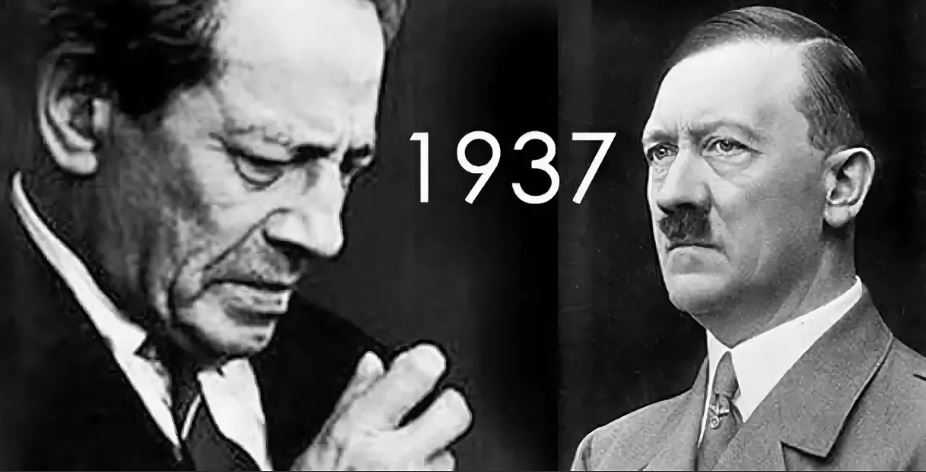 ЗаключениеО взаимоотношении Иосифа Сталина и Вольфа Мессинга ходило множество легенд. В мемуарах знаменитого телепата, записанных журналистом Михаилом Хвастуновым, описывались проверки, якобы устраиваемые вождём. Однако при трезвой их оценке и детальной проверке оказалось, что Вольф Мессинг даже не встречался со Сталиным. Ни в одном регистрационном журнале посетителей Кремля его фамилия не фигурирует. Пророчества, приписываемые знаменитому артисту и гипнотизёру, об окончании Великой Отечественной войны и дате смерти отца всех народов, тоже вызывают сомнения.

Однако сомневаться в актёрском таланте Вольфа Мессинга и его способности производить впечатление на зрителя не приходится. Если отбросить все мифы, легенды и домыслы, окружавшие талантливого менталиста, то в чистом остатке имеется его дар замечать мельчайшие движения мышц человека, на основе которых Мессинг и считывал его намерения. Он был тонким психологом и умел даже собственные поражения преподнести таким образом, что зрители оставались в полной уверенности в его уникальных способностях предвидения и умения читать мысли. Естественно, что никакого влияния на Сталина Вольф Мессинг не имел.

IV. Список литературыСоколов Б. В. Вольф Мессинг / Борис Соколов. — 2-е изд. — М.: Молодая гвардия, 2013. — 310[10] с: ил. — (Жизнь замечательных людей: сер. биогр.; вып. 1413).Магия моего мозга. Откровения «личного телепата Сталина»Автор: Вольф Мессинг
Год: 2016
Издание: ЯузаЯ - телепат СталинаАвтор: Мессинг Вольф
Год: 2016
Издание: Яуза-Пресс